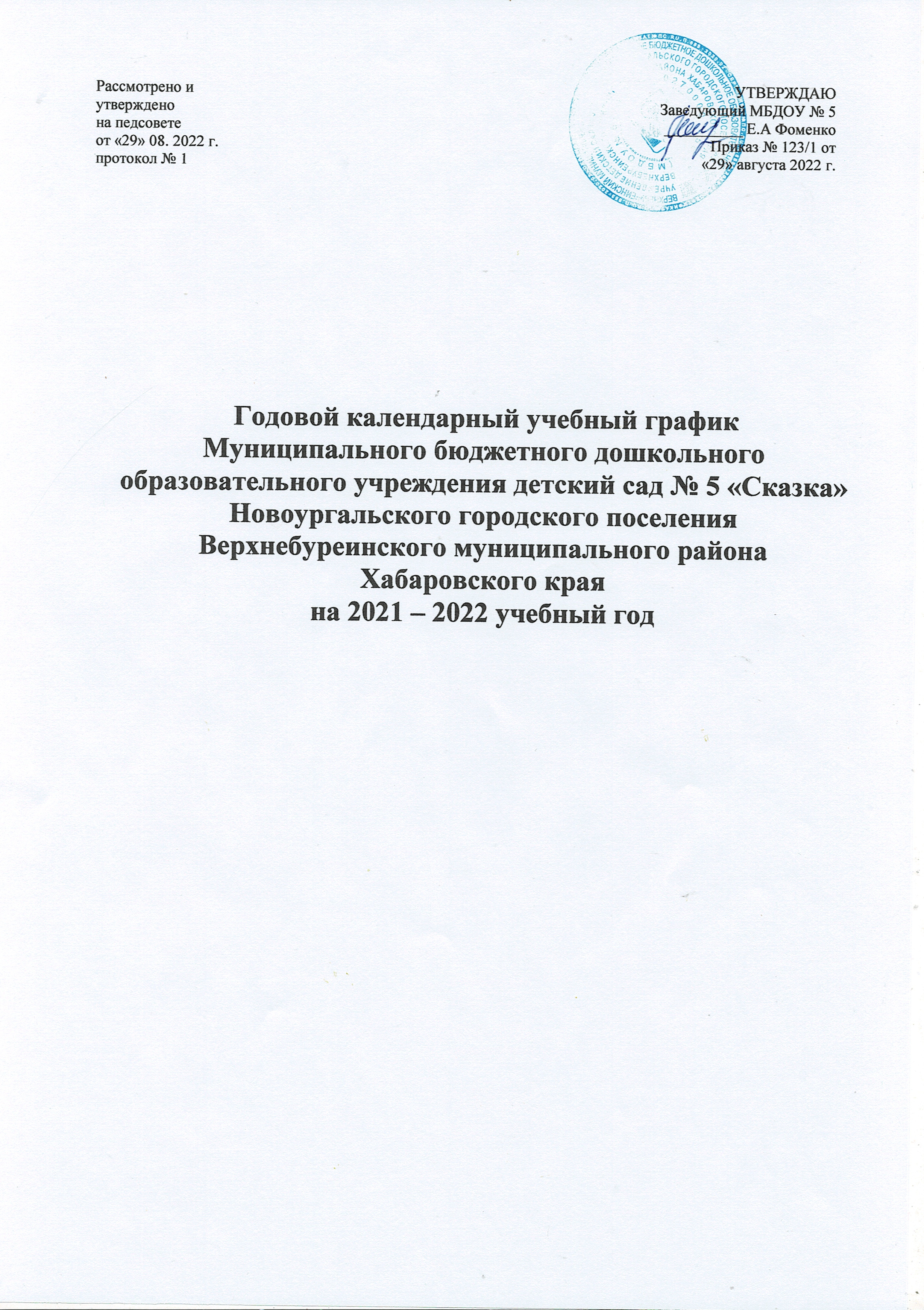 Пояснительная записка Годовой календарный учебный график является локальным нормативным документом, регламентирующим общие требования к организации образовательного процесса в учебном году в Муниципальном бюджетном дошкольном образовательном учреждении детский сад № 5 «Сказка» Новоургальского городского поселения Верхнебуреинского муниципального района Хабаровского края (далее -  МБДОУ) Годовой календарный учебный график разработан в соответствии с:Федеральным Законом «Об образовании в Российской Федерации» от 21 декабря 2012 года № 273 - ФЗ;СанПиН;«Федеральный государственный образовательный стандарт дошкольного образования», утвержденными приказом Министерства образования и науки Российской Федерации от 17 октября 2013 г. N 1155;Уставом Муниципального бюджетного дошкольного образовательного учреждения детский сад № 5 «Сказка» Новоургальского городского поселения Верхнебуреинского муниципального района Хабаровского края от 13.01.2020г.Годовой календарный учебный график учитывает в полном объеме возрастные психофизические особенности воспитанников и отвечает требованиям охраны их жизни и здоровья.Содержание годового календарного учебного графика включает в себя следующее:- режим работы ДОУ;- продолжительность учебного года;- количество недель в учебном году;- сроки проведения каникул, их начало и окончание;- сроки проведения мониторинга достижения детьми планируемых результатов освоения основной общеобразовательной программы дошкольного образования;- праздничные дни;- работа ДОУ в летний период.       Проведение мониторинга достижения детьми планируемых результатов освоения основной общеобразовательной программы дошкольного образования предусматривает организацию первичного и итогового мониторинга. Обследование проводится в режиме работы ДОУ, в первые и последние две недели учебного года, посредством бесед, наблюдений, индивидуальной работы с детьми.       Годовой календарный учебный график обсуждается и принимается педагогическим советом и утверждается приказом заведующего детским садом до начала учебного года. Все изменения, вносимые ДОУ в годовой календарный учебный график, утверждаются приказом заведующего и доводится до всех участников образовательного процесса.        МБДОУ № 5 в установленном законодательством Российской Федерации порядке несет ответственность за реализацию в полном объеме образовательных программ в соответствии с годовым календарным учебным графиком.Годовой календарный учебный график Муниципального бюджетного дошкольного образовательного учреждения детский сад № 5 «Сказка» Новоургальского городского поселения Верхнебуреинского муниципального района Хабаровского краяна 2022 – 2023 учебный годРежим работы ДОУРежим работы ДОУ7.30-18.007.30-18.007.30-18.007.30-18.007.30-18.007.30-18.007.30-18.007.30-18.007.30-18.007.30-18.007.30-18.007.30-18.00Продолжительность учебного годаПродолжительность учебного годаНачало учебного года с 01.09.2022 г.Окончание учебного года 31.05.2022 г.Начало учебного года с 01.09.2022 г.Окончание учебного года 31.05.2022 г.Начало учебного года с 01.09.2022 г.Окончание учебного года 31.05.2022 г.Начало учебного года с 01.09.2022 г.Окончание учебного года 31.05.2022 г.Начало учебного года с 01.09.2022 г.Окончание учебного года 31.05.2022 г.Начало учебного года с 01.09.2022 г.Окончание учебного года 31.05.2022 г.Начало учебного года с 01.09.2022 г.Окончание учебного года 31.05.2022 г.Начало учебного года с 01.09.2022 г.Окончание учебного года 31.05.2022 г.Начало учебного года с 01.09.2022 г.Окончание учебного года 31.05.2022 г.Начало учебного года с 01.09.2022 г.Окончание учебного года 31.05.2022 г.Начало учебного года с 01.09.2022 г.Окончание учебного года 31.05.2022 г.Начало учебного года с 01.09.2022 г.Окончание учебного года 31.05.2022 г.Количество недель в учебном годуКоличество недель в учебном году38 недель38 недель38 недель38 недель38 недель38 недель38 недель38 недель38 недель38 недель38 недель38 недельПродолжительность учебной неделиПродолжительность учебной недели5 дней (понедельник-пятница)5 дней (понедельник-пятница)5 дней (понедельник-пятница)5 дней (понедельник-пятница)5 дней (понедельник-пятница)5 дней (понедельник-пятница)5 дней (понедельник-пятница)5 дней (понедельник-пятница)5 дней (понедельник-пятница)5 дней (понедельник-пятница)5 дней (понедельник-пятница)5 дней (понедельник-пятница)Сроки проведения каникулСроки проведения каникулЗимние – 09.01.2023-13.01.2023Зимние – 09.01.2023-13.01.2023Зимние – 09.01.2023-13.01.2023Зимние – 09.01.2023-13.01.2023Зимние – 09.01.2023-13.01.2023Зимние – 09.01.2023-13.01.2023Зимние – 09.01.2023-13.01.2023Зимние – 09.01.2023-13.01.2023Зимние – 09.01.2023-13.01.2023Зимние – 09.01.2023-13.01.2023Зимние – 09.01.2023-13.01.2023Зимние – 09.01.2023-13.01.2023Летний оздоровительный периодЛетний оздоровительный периодС 01.06.2023 г. по 31.08.2023г.с 7.30 до 18.00С 01.06.2023 г. по 31.08.2023г.с 7.30 до 18.00С 01.06.2023 г. по 31.08.2023г.с 7.30 до 18.00С 01.06.2023 г. по 31.08.2023г.с 7.30 до 18.00С 01.06.2023 г. по 31.08.2023г.с 7.30 до 18.00С 01.06.2023 г. по 31.08.2023г.с 7.30 до 18.00С 01.06.2023 г. по 31.08.2023г.с 7.30 до 18.00С 01.06.2023 г. по 31.08.2023г.с 7.30 до 18.00С 01.06.2023 г. по 31.08.2023г.с 7.30 до 18.00С 01.06.2023 г. по 31.08.2023г.с 7.30 до 18.00С 01.06.2023 г. по 31.08.2023г.с 7.30 до 18.00С 01.06.2023 г. по 31.08.2023г.с 7.30 до 18.00Сроки проведения мониторинга качества образованияСроки проведения мониторинга качества образованияС 06.09.2022 г. по 17.09.2022г.С 16.05.2023 г. по 25.05.2023 г.С 06.09.2022 г. по 17.09.2022г.С 16.05.2023 г. по 25.05.2023 г.С 06.09.2022 г. по 17.09.2022г.С 16.05.2023 г. по 25.05.2023 г.С 06.09.2022 г. по 17.09.2022г.С 16.05.2023 г. по 25.05.2023 г.С 06.09.2022 г. по 17.09.2022г.С 16.05.2023 г. по 25.05.2023 г.С 06.09.2022 г. по 17.09.2022г.С 16.05.2023 г. по 25.05.2023 г.С 06.09.2022 г. по 17.09.2022г.С 16.05.2023 г. по 25.05.2023 г.С 06.09.2022 г. по 17.09.2022г.С 16.05.2023 г. по 25.05.2023 г.С 06.09.2022 г. по 17.09.2022г.С 16.05.2023 г. по 25.05.2023 г.С 06.09.2022 г. по 17.09.2022г.С 16.05.2023 г. по 25.05.2023 г.С 06.09.2022 г. по 17.09.2022г.С 16.05.2023 г. по 25.05.2023 г.С 06.09.2022 г. по 17.09.2022г.С 16.05.2023 г. по 25.05.2023 г.Праздничные (нерабочие) дниПраздничные (нерабочие) дниС 04.11.2022г.-06.11.2022г.; 31.12.2022г.- 08.01.2023г.; 23.02.2023г.; 08.03.2023г.; 01.05.2023г.; 08.05.2023г. - 09.05.2023г.; 12.06.2023г.С 04.11.2022г.-06.11.2022г.; 31.12.2022г.- 08.01.2023г.; 23.02.2023г.; 08.03.2023г.; 01.05.2023г.; 08.05.2023г. - 09.05.2023г.; 12.06.2023г.С 04.11.2022г.-06.11.2022г.; 31.12.2022г.- 08.01.2023г.; 23.02.2023г.; 08.03.2023г.; 01.05.2023г.; 08.05.2023г. - 09.05.2023г.; 12.06.2023г.С 04.11.2022г.-06.11.2022г.; 31.12.2022г.- 08.01.2023г.; 23.02.2023г.; 08.03.2023г.; 01.05.2023г.; 08.05.2023г. - 09.05.2023г.; 12.06.2023г.С 04.11.2022г.-06.11.2022г.; 31.12.2022г.- 08.01.2023г.; 23.02.2023г.; 08.03.2023г.; 01.05.2023г.; 08.05.2023г. - 09.05.2023г.; 12.06.2023г.С 04.11.2022г.-06.11.2022г.; 31.12.2022г.- 08.01.2023г.; 23.02.2023г.; 08.03.2023г.; 01.05.2023г.; 08.05.2023г. - 09.05.2023г.; 12.06.2023г.С 04.11.2022г.-06.11.2022г.; 31.12.2022г.- 08.01.2023г.; 23.02.2023г.; 08.03.2023г.; 01.05.2023г.; 08.05.2023г. - 09.05.2023г.; 12.06.2023г.С 04.11.2022г.-06.11.2022г.; 31.12.2022г.- 08.01.2023г.; 23.02.2023г.; 08.03.2023г.; 01.05.2023г.; 08.05.2023г. - 09.05.2023г.; 12.06.2023г.С 04.11.2022г.-06.11.2022г.; 31.12.2022г.- 08.01.2023г.; 23.02.2023г.; 08.03.2023г.; 01.05.2023г.; 08.05.2023г. - 09.05.2023г.; 12.06.2023г.С 04.11.2022г.-06.11.2022г.; 31.12.2022г.- 08.01.2023г.; 23.02.2023г.; 08.03.2023г.; 01.05.2023г.; 08.05.2023г. - 09.05.2023г.; 12.06.2023г.С 04.11.2022г.-06.11.2022г.; 31.12.2022г.- 08.01.2023г.; 23.02.2023г.; 08.03.2023г.; 01.05.2023г.; 08.05.2023г. - 09.05.2023г.; 12.06.2023г.С 04.11.2022г.-06.11.2022г.; 31.12.2022г.- 08.01.2023г.; 23.02.2023г.; 08.03.2023г.; 01.05.2023г.; 08.05.2023г. - 09.05.2023г.; 12.06.2023г.Инвариантная часть (обязательная)Инвариантная часть (обязательная)Инвариантная часть (обязательная)Инвариантная часть (обязательная)Инвариантная часть (обязательная)Инвариантная часть (обязательная)Инвариантная часть (обязательная)Инвариантная часть (обязательная)Инвариантная часть (обязательная)Инвариантная часть (обязательная)Инвариантная часть (обязательная)Инвариантная часть (обязательная)Инвариантная часть (обязательная)Инвариантная часть (обязательная)	Наименование возрастных групп		Наименование возрастных групп		Наименование возрастных групп		Наименование возрастных групп		Наименование возрастных групп		Наименование возрастных групп		Наименование возрастных групп		Наименование возрастных групп		Наименование возрастных групп		Наименование возрастных групп		Наименование возрастных групп		Наименование возрастных групп		Наименование возрастных групп	I ранняягруппа(1-2 года)I ранняягруппа(1-2 года)II ранняягруппа(2-3 года)II ранняягруппа(2-3 года)II мл. группа(3-4 года)II мл. группа(3-4 года)II мл. группа(3-4 года)II мл. группа(3-4 года)Средняя группа(4-5 лет)Средняя группа(4-5 лет)Старшая группа(5-6 лет)Старшая логопедическая группа(5-6 лет)Подготовительные группы(6-7 лет)Количество возрастныхгрупп «Лукоморье» «Лукоморье»«Гномики»«Гномики»«Колобок» «Теремок»«Колобок» «Теремок»«Колобок» «Теремок»«Колобок» «Теремок»«Незнайка»«Золотой ключик»«Незнайка»«Золотой ключик»«Незнайка»«Светлячок «Цветик-семицветик» «Дюймовочка»Количество возрастныхгрупп9 групп9 групп9 групп9 групп9 групп9 групп9 групп9 групп9 групп9 групп9 групп9 групп9 группПродолжительность НОД8-10 минут8-10 минут10 минут10 минут10 минут10 минут15 минут20 минут20 минут25 минут25 минут25 минут30 минутМаксимально допустимый объем образовательной нагрузки неделю1час 40 мин1час 40 мин1час 40 мин1час 40 мин1час 40 мин1час 40 мин2 часа 30 мин3 часа 30 мин3 часа 30 мин5 часов 25 мин5 часов 25 мин5 часов 25 мин6 часовВариативная частьВариативная частьВариативная частьВариативная частьВариативная частьВариативная частьВариативная частьВариативная частьВариативная частьВариативная частьВариативная частьВариативная частьВариативная частьВариативная частьДополнительные образовательные услугиПродолжительностьне более 15 минутне более 15 минутне более 20 минутне более 20 минутне более 25 минутне более 25 минутне более 25 минутне более 30 минут